Ministero dell’Istruzione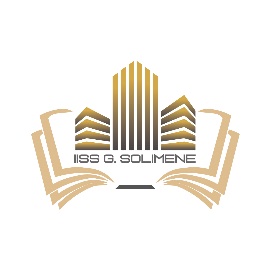       ISTITUTO D’ISTRUZIONE SECONDARIA SUPERIORE “G. SOLIMENE”Via Aldo Moro, 3- 85024 Lavello (PZ)Anno Scolastico2021 –22RELAZIONE FINALECLASSE:……-SEZ:……..PROF.:……………………………………………………………………..MATERIA:……………………………………………………………….ISTITUTOTECNICOECONOMICO–LAVELLOISTITUTOTECNICOECONOMICO –PALAZZOSANGERVASIOISTITUTOTECNICOTECNOLOGICOLICEOCLASSICOLICEOSCIENTIFICOLICEOLINGUISTICOPERCORSODISECONDOLIVELLO–LAVELLOLasingolaritàdiquest’annoscolasticorichiedechelapresenteRelazionefinaleconsiderilemodalità con cui si è svolta l’azione didattica. Ottemperando così a quanto previsto dal dalle Linee guida e Note in materia di contenimento della diffusione delSARS-CoV-2emanatedalComitatoTecnico-ScientificononchédaidiversiUfficiScolasticiRegionali che hanno garantito l’avvio dell’anno scolastico 2021/2022 nel rispetto delle regole disicurezzaperilcontenimentodelladiffusionedel COVID-19inambitoscolastico;econsideratiil Piano Triennale dell’Offerta Formativa 2019-2022 approvato nella seduta del Consiglio diIstitutodel21 dicembre2021,le esigenze di garantire misure di prevenzione e mitigazione del rischio di trasmissione delcontagio daSARS-CoV-2;l’esigenza di garantire il diritto all’apprendimento degli studenti nel rispetto del principio diequitàeducativaedeibisognieducativispecialiindividuali;l’esigenza di garantire la qualità dell’offerta formativa in termini di maggior integrazione trale modalità didattiche in presenza e a distanza con l’ausilio di piattaforme digitali e dellenuovetecnologie.Ottemperando,aiDPCM,OrdinanzeregionaliecomunalistabilentiperiodisuccessividisospensionedelleattivitàdidatticheinpresenzaodichiusuradellascuolacausaIndiceRTelevato;apartiredal13/09/2020,giornodiiniziodelleattivitàdidatticheepertuttol’annoscolastico2021/2022,acausadell’emergenzaepidemiologicadaCOVID-19,sièassistito,peridiversiplessi, per molti alunni e docenti dell’IstitutoSolimeneadunalternarsidiperiodidiattivitàdidatticaerogatainmodalitàmista, a distanzaein presenza.Attraversol’utilizzodellapiattaformaG-SuitediGoogleconweb-appmeet,sisonoricevutiformazioneeindicazioniperdocentiealunni,perl’erogazioneelafruizionedellasuddettaattività.Le sezioni seguenti contengono quindi in riferimento alle tre tipologie, il resoconto delle attivitàformative ed educative attuate fino al giorno 08/06/2022, termine delle attività didattiche per l’annoscolasticoin corso.OSSERVAZIONE SUI PROGRESSI DELLA CLASSE IN TERMINI DI INTERESSE,PARTECIPAZIONEALDIALOGOEDUCATIVOEAPPRENDIMENTOCOMPLESSIVO.Laclassehamostrato:Ampiointeresseeassiduapartecipazionealdialogoeducativoconuncontinuoelodevoleprogresso nell’apprendimentoLivellialternidiinteresseedipartecipazionealdialogoeducativo,conapprendimenticomplessivimediamentesoddisfacenti.Livellialternidiinteresseedipartecipazionealdialogoeducativo,conapprendimenticomplessivipoco soddisfacentiLivelliscarsidiinteresseedipartecipazionealdialogoeducativoconapprendimentiinsoddisfacenti.Sonostatiriscontraticasiparticolari(es.soggettiarischiooconpreparazionedibaseinferioreaiprerequisiti)chehannorichiestoleseguentistrategiedidattiche:Altro(precisare) 	OBIETTIVIFORMATIVISPECIFICI.A CONCLUSIONE DELL’A.S. LACLASSE:Haconseguitonelcomplessounasolidaformazionedibase:Si	Inparte	NoHa acquisito buone capacità espressive e logico-interpretative:Si	Inparte	NoHaacquisitounostudioautonomoeconsapevole:Si	Inparte	NoPROGRAMMA SVOLTO: Specificare sinteticamente la parte del programma svolto.Specificare,altresì,se ricorronole condizioni,quale partedel programmaèrinviataall’a.s.2022-23.I METODI E GLI STRUMENTI ADOPERATI PER FAVORIREL’APPRENDIMENTOSONOSTATII SEGUENTI:GLI STRUMENTI PER LA VERIFICA FORMATIVA E SOMMATIVA UTILIZZATISONOSTATIISEGUENTI:Interrogazioniorali;Test,temi,questionari,esercizi,problemi,saggibrevilacuirestituzioneedelaborazioneèavvenutain modalitàsincronaadistanzao inpresenza;Testindividualidilaboratorio;Moduliinmodalitàsincronaadistanza;Moduliinmodalitàsincronainpresenza;Moduliinmodalitàasincrona;InvioelaboratisuE-mailistituzionale(modalitàasincrona);Richiestainvioesercizi,temi,questionari,saggibrevielaboratiinmodalitàasincrona;AppsdiG-Suite(specificarequali:	)altro(precisare	)LE VERIFICHE SOMMATIVEE FORMATIVE MEDIAMENTE nel IQUADRIMESTRESONOSTATE, ancheinDADmaggioreditre;	2.tre;	3.due;	4.una.LE VERIFICHE SOMMATIVE E FORMATIVE MEDIAMENTE nel IIQUADRIMESTRESONOSTATE, ancheinDADmaggioreditre;	2.tre;	3.due;	4.una.PER LE ATTIVITÀ DI RECUPERO IN ORARIO CURRICOLARE SI È FATTORICORSOPREVALENTEMENTE:	a lezioni frontali e/o interattive e/o esercitazioni o altri metodi didattici a favore dituttalaclassesullepartidelprogrammadarecuperare;	a lezioni frontali e/o interattive e/o esercitazioni o altri metodi didattici a favore diparte della classe sul programma da recuperare,congli altri studenti impegnati indiverseattività(es. approfondimento);amomentiditutoraggiodapartedeglistudentipiùpreparati;acollaborazionicon docentidialtreclassiper lezionicomunisu argomentispecifici;alezioniinDaDindividualiopersottogruppi;acorsidirecuperoorganizzatidallascuola.LE ATTIVITÀ DI RECUPERO, CONSOLIDAMENTO ED APPROFONDIMENTOIN ORARIOCURRICOLARESONOSTATENELCOMPLESSO:utili	/utili	/utili	/pocoutilipercolmarelelacunesuconoscenzeecompetenzepocoutiliper migliorareletecnichedistudiopocoutilipersperimentaremetodiestrumentididatticialternativiI CONTENUTI DISCIPLINARI PREVISTI NEL PIANO DI LAVORO SONO STATIACQUISITI:completamente	2.	noncompletamenteSE	I	CONTENUTI	DISCIPLINARI	NON	SONO	STATI	SVOLTICOMPLETAMENTE,CIÒÈ STATODOVUTO:alprogrammatroppovasto;alla mancanzadeiprerequisitinecessari;allenumeroseoredilezionechesono andateperdute;all’elevatonumerodeidebitiformativialterminedelIQuadrimestre;alnonraggiungimentodegliobiettivirelativialprecedenteannoscolastico:alledifficoltàdirelazione conla classe;alledifficoltàlegateallaDaD;alledifficoltàtecnicheediconnessioneriscontatedurantelaDaD;alledifficoltàtecnicheediconnessioneriscontratedurantelaDidatticaMista.adaltro(precisare	).GLI APPROFONDIMENTI PREVISTI PER GLI ALUNNI PIÙ MOTIVATI: (SOLOSE REALIZZATI)hannoconsentitounbuonapprofondimentoindividualedella materiaaltro(precisare	)DURANTEL’A.S.SONOSTATI ESPLICITATIAGLISTUDENTI:DURANTEL’A.S.SONOSTATI SVOLTI I PCTO:Perniente;	2.	Soloinparte;3.	Deltutto;	4.	Inpresenza;5.	Adistanza;DURANTE L’A.S. 2021-22 SONO STATI SVOLTI I VIAGGI DI ISTRUZIONE EVISITE GUIDATE:SI;	2.	NO;LEINTERAZIONI CONLEALTRE DISCIPLINESONOSTATE:Proficueesisonosvoltesecondo laprogrammazionediclasse;Proficuemaèstatonecessarioriprogrammarealcuneattivitàdidattiche;Sostanzialmenteutili;Nonsonostateattuate,seppureprevistenellaprogrammazionedelconsigliodiclasse;Nonsonostateattuateinquantononpreviste.IRAPPORTICONLEFAMIGLIEHANNORIGUARDATO:Tuttiigenitoridelgruppoclasse;Buonapartedeigenitoridelgruppoclasse;Pochiacausadidifficoltàadutilizzarelenuovetecnologie;Pochi.	ALUNNIDIVERSAMENTEABILI,ALUNNIDSA,ALUNNISTRANIERIECON BISOGNI EDUCATIVI SPECIALI, certificati e non, per i quali i docenti hannorimodulatol’interventoeducativoedidatticonellaDaD.Riportarelemodalitàdiapplicazionedella DaD e le difficoltà incontrate.Z.	EVENTUALIALTREOSSERVAZIONEE/OPRECISAZIONILUOGOE DATA		IlDocenteIstituto Tecnico EconomicoAmministrazione Finanza MarketingSistemi Informativi AziendaliPZTD011014Istituto Tecnico TecnologicoAgraria Agroalimentare AgroindustriaProduzioni e Trasformazioni Viticoltura ed EnologiaGestione dell’ambiente e del territorioPZTA01101NLiceo ClassicoPZPC011015Liceo ScientificoLiceo Scientifico Scienze applicatePZPC011015Percorso di II LivelloSerale per AdultiPZTD01150CSede di Palazzo San Gervasio                 ‘C. d’Errico’Istituto Tecnico EconomicoAmministrazione Finanza MarketingSistemi Informativi AziendaliPZTD011025Liceo LinguisticoPZPM011019Percorso di II LivelloSerale per AdultiPZTD01152E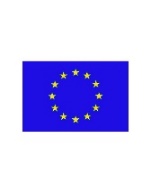 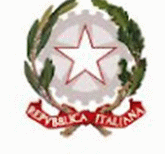 1.	Lezionefrontale2.	Lezioneinterattiva3.	Esercitazionidilaboratorio4.	Lavoridigruppo5.	Simulazioni6.	Ricercheindividualie/odigruppo;7.	Lezionefrontaleinterattivacon l’uso di presentazioni e/osimulazionialPC.10.	Problemsolving12.	Altro 	8.	Videolezioneinmodalitàsincrona11.	BachecaARGO13.	Debate,peertopeer.9.	Videolezioneinmodalitàasincrona1.	Gliobiettiviminimi;2.Gliobiettiviintermedi;3.	Icriteridivalutazione;4.Altro(precisare	)